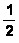  Circle the two fractions that are greater than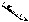 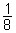 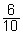 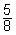 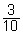 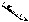 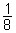 markThese diagrams are all made of squares.2Look at each diagram.Put a tick () if it is not.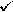 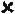 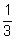 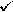 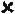 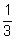 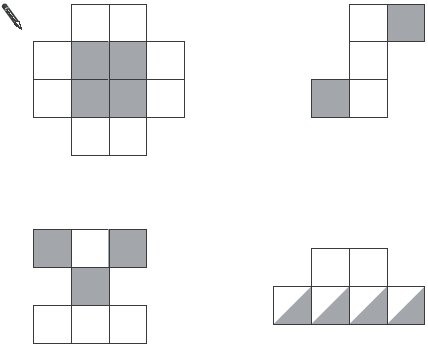 marksThe diagram is made of squares.3          What fraction of the diagram is shaded?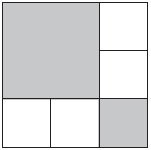 markWrite the missing numbers.4One is done for you.marks5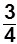 Calculate  of 840markKaren makes a fraction using two number cards.6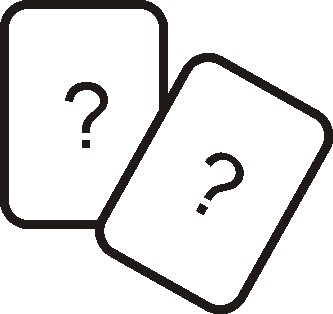           She says,          ‘My fraction is equivalent to 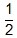           One of the number cards is 6’          What could Karen’s fraction be?          Give both possible answers.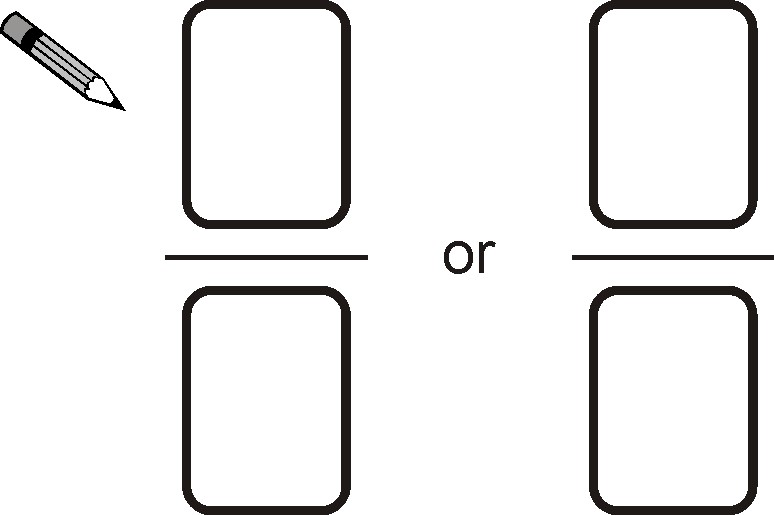 marks7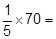 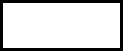 1 markHere are some number cards.8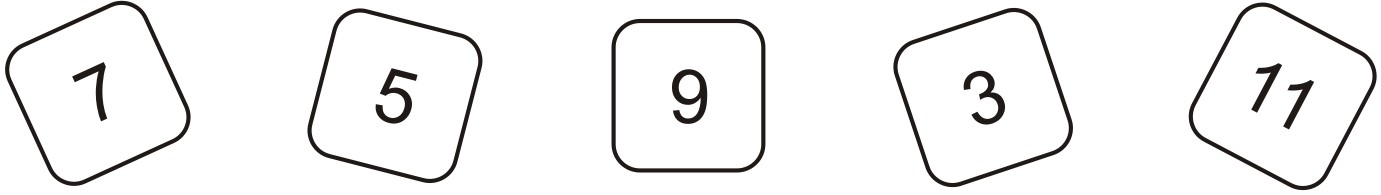           Use two of the cards to make a fraction which is less than .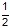 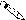 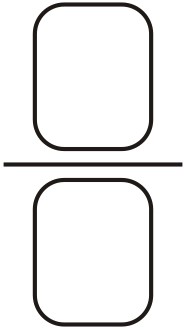 1 mark          How much less than 1 is your fraction?  ...............................1 mark9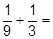 1 mark10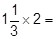 1 mark11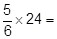 1 mark12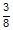 Calculate  of 9801 markMark schemesTwo fractions circled as shown:1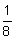 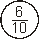 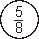 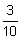 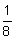 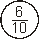 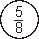 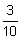 Both fractions must be correct for the award of the mark.Accept any other clear way of indicating the two correct fractions, such as underlining or ticking.[1]Award TWO marks for diagrams ticked or crossed as shown:2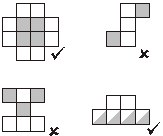 Accept alternative unambiguous indications, eg Y or N.For TWO marks, accept: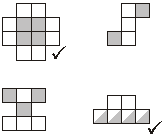 If the answer is incorrect, award ONE mark for three diagrams ticked or crossed correctly.Up to 2[2]3 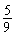 Accept equivalent fractions.[1]	4	 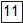 _____    21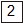 3____  51[2]6305[1]Award TWO marks for both fractions correct as shown:6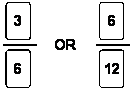           If the answer is incorrect, award ONE mark for one fraction correct.Accept fractions written in either order.Up to 2[2]147[1] (a)    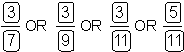 8Accept only fraction formed by the cards given.1(b)              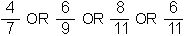           consistent with part (a).If part (a) is incorrect, accept working of 1 – (answer to part (a)) provided the numbers used are on the cards.Accept decimals.If answer to part (a) is greater than 1, answer to part (b) must be negative.1[2]9 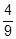 [1]10 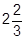 [1]2011[1]367.5 OR 367½12[1]Improper fractionMixed number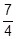 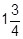 ____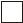 2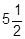 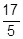 3____  5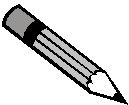 